												ПРОЕКТ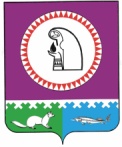 О порядке отнесения отдельныхкатегорий граждан к приглашеннымспециалистам и возмещения им расходов по найму жилого помещенияВ соответствии с решением Думы Октябрьского района от 12.10.2012 № 304                        «О гарантиях и компенсациях для лиц, работающих в органах местного самоуправления Октябрьского района и муниципальных учреждениях Октябрьского района», в целях привлечения высококвалифицированных специалистов для работы в муниципальных учреждениях Октябрьского района:1. Утвердить порядок отнесения отдельных категорий граждан к приглашенным  специалистам и возмещения им расходов по найму жилого помещения согласно приложению.2. Признать утратившим силу постановление администрации Октябрьского района           от 03.02.2015 № 320 «О порядке возмещения расходов по найму, аренде жилого помещения приглашенным специалистам».3. Опубликовать настоящее постановление в официальном сетевом издании «октвести.ру».4. Контроль за выполнением постановления возложить на первого заместителя главы администрации Октябрьского района по экономике, финансам, инвестиционной политике, председателя Комитета по управлению муниципальными финансами Куклину Н.Г. Глава администрации Октябрьского района                                                      А.П. Куташова       								   Приложение                                                                                                  к постановлению администрации     	 Октябрьского района                                                                                                   от «____»___________№_____ Порядок отнесения отдельных категорийграждан к приглашенным специалистам и возмещения имрасходов по найму жилого помещения(далее -  Порядок)	1. Настоящий Порядок регулирует вопросы отнесения отдельных категорий граждан к приглашенным специалистам, прибывшим из другой местности и состоящим в трудовых отношениях с муниципальными учреждениями Октябрьского района, и возмещения им расходов по найму жилого помещения.	2. К приглашенным специалистам относятся  граждане Российской Федерации, приглашенные на работу руководителем муниципального учреждения в письменной форме (если иное не определено коллективным договором муниципального учреждения или иным локальным нормативно-правовым актом муниципального учреждения), которые одновременно отвечают следующим требованиям:	обладающие профессиональными знаниями и навыками, востребованными для осуществления функций муниципальных учреждений Октябрьского района;	прибывшие из местности за пределами административно-территориальных границ того населенного пункта, где находится муниципальное учреждение Октябрьского района, с которым гражданин состоит в трудовых отношениях;	замещающие должности в муниципальном учреждении Октябрьского района, включенные в перечень должностей, утвержденный руководителем структурного подразделения администрации Октябрьского района, осуществляющего функции и полномочия учредителя соответствующего муниципального учреждения Октябрьского района, по согласованию с курирующими заместителями главы администрации Октябрьского района.	3. В течение 3 рабочих дней с даты заключения договора найма жилого помещения приглашенный специалист лично предоставляет в муниципальной учреждение Октябрьского района, с которым состоит в трудовых отношениях (далее – муниципальное учреждение), заявление о ежемесячном возмещении расходов по найму жилого помещения, оформленное в произвольной форме, и копии следующих документов с предъявлением их оригиналов:	договор найма жилого помещения, заключенный в соответствии с законодательством Российской Федерации;	документы, удостоверяющие его личность и личность членов его семьи;	справку с места работы супруга (супруги), подтверждающую факт неиспользования им (ей) права на возмещение расходов по найму жилого помещения в соответствии с настоящим Порядком;	выписку из Единого государственного реестра прав на недвижимое имущество и сделок с ним о зарегистрированных правах приглашенного специалиста и членов его семьи на недвижимое имущество в том населенном пункте, где находится место его работы.	4. В целях рассмотрения заявления приглашенного специалиста для возмещения расходов по найму жилого помещения муниципальное учреждение запрашивает в органах местного самоуправления – администрации Октябрьского района и администрации сельского или городского поселения в границах Октябрьского справку об обеспечении жилыми помещениями муниципального жилищного фонда приглашенного специалиста и членов его семьи.	5. Основаниями для отказа приглашенному специалисту в возмещении расходов по найму жилого помещения являются:	непредставление документов, предусмотренных в пункте 3 настоящего Порядка;	установление факта недостоверности сведений, содержащихся в представленных документах;	наличие у приглашенного специалиста и членов его семьи жилых помещений на праве собственности, либо муниципального жилищного фонда в населенном пункте, где находится муниципальное учреждение Октябрьского района, с которым гражданин состоит в трудовых отношениях.	6. Решение о возмещении расходов по найму жилого помещения принимается руководителем муниципального учреждения в течении 25 календарных дней со дня поступления заявления, указанного в пункте 3 настоящего Порядка. 	7. Муниципальное учреждение письменно сообщает приглашенному специалисту о принятом решении в течении 3 рабочих дней со дня его принятия.	8. На основании решения о возмещении расходов по найму жилого помещения муниципальное учреждение осуществляет перечисление денежных средств на банковский счет приглашенного специалиста, указанный в его заявлении, не позднее 10 рабочих дней со дня представления документов,  подтверждающих оплату  по договору найма жилого помещения.	9. Продолжительность возмещения приглашенному специалисту расходов по найму жилого помещения не может превышать 4 лет со дня его обращения в муниципальное учреждение с соответствующим заявлением.	10. Предельный объем средств, подлежащих возмещению приглашенному специалисту по найму жилого помещения, определяется по следующей формуле:	Пс=Сс*0,4*n, где:	Пс – предельный объем средств, подлежащих возмещению (рублей);	Сс – предельная стоимость найма 1 кв.метра общей площади жилого помещения, установленная Министерством труда и социальной защиты Российской Федерации для Ханты-Мансийского автономного округа-Югры на очередной финансовый год в соответствии с пунктом 4 постановлением Правительства Российской Федерации от 27.10.2012 № 1103;	n – норматив площади жилого помещения, установленный пунктом 1 статьи 12 Закона Ханты-Мансийского автономного округа – Югры от 06.07.2005 № 57-оз «О регулировании отдельных жилищных отношений в Ханты-Мансийском автономном округе-Югре».	11. 	В случае, если предельный объем средств, подлежащих возмещению приглашенному специалисту по найму жилого помещения, определенный в соответствии с пунктом 10 настоящего Порядка превышает стоимость договора найма жилого помещения, то объем средств, подлежащих возмещению равен стоимости договора найма жилого помещения.		12. Возмещение расходов по найму жилого помещения приглашенному специалисту казенного учреждения осуществляется за счет средств бюджета Октябрьского района.	13. Возмещение расходов по найму жилого помещения приглашенному специалисту бюджетного (автономного) учреждения осуществляется:	за счет средств бюджета Октябрьского района в размере 50 процентов от предельного объема средств, подлежащих возмещению;	за счет средств от предпринимательской и иной приносящей доход деятельности бюджетного (автономного) учреждения (в соответствии с его Положением об образовании и использовании средств, полученных от предпринимательской и иной приносящей доход деятельности) в размере 50 процентов от предельного объема средств, подлежащих возмещению.	14. Возмещение приглашенному специалисту расходов по найму жилого помещения прекращается в следующих случаях:	приобретения приглашенным специалистом или членами его семьи жилого помещения в собственность на территории Октябрьского района;	предоставления приглашенному специалисту и членам его семьи жилого помещения муниципального жилищного фонда;	заявления приглашенного специалиста о прекращении возмещения расходов по найму жилого помещения;	истечения срока, указанного в пункте 9 настоящего Порядка;	расторжения трудового договора с приглашенным специалистом.	15. В течение 3 рабочих дней с даты получения приглашенным специалистом жилого помещения муниципального жилищного фонда или приобретения жилого помещения на территории Октябрьского района в собственность им или членами его семьи он обязан представить в муниципальное учреждение информацию об этом.	16. В случае наличия излишне полученных средств для возмещения расходов по найму жилого помещения приглашенный специалист возвращает их муниципальному учреждению. В случае отказа от возврата (невозврата) излишне перечисленные средства взыскиваются муниципальным учреждением в соответствии с законодательством Российской Федерации.Муниципальное образование Октябрьский районАДМИНИСТРАЦИЯ ОКТЯБРЬСКОГО РАЙОНАПОСТАНОВЛЕНИЕМуниципальное образование Октябрьский районАДМИНИСТРАЦИЯ ОКТЯБРЬСКОГО РАЙОНАПОСТАНОВЛЕНИЕМуниципальное образование Октябрьский районАДМИНИСТРАЦИЯ ОКТЯБРЬСКОГО РАЙОНАПОСТАНОВЛЕНИЕМуниципальное образование Октябрьский районАДМИНИСТРАЦИЯ ОКТЯБРЬСКОГО РАЙОНАПОСТАНОВЛЕНИЕМуниципальное образование Октябрьский районАДМИНИСТРАЦИЯ ОКТЯБРЬСКОГО РАЙОНАПОСТАНОВЛЕНИЕМуниципальное образование Октябрьский районАДМИНИСТРАЦИЯ ОКТЯБРЬСКОГО РАЙОНАПОСТАНОВЛЕНИЕМуниципальное образование Октябрьский районАДМИНИСТРАЦИЯ ОКТЯБРЬСКОГО РАЙОНАПОСТАНОВЛЕНИЕМуниципальное образование Октябрьский районАДМИНИСТРАЦИЯ ОКТЯБРЬСКОГО РАЙОНАПОСТАНОВЛЕНИЕМуниципальное образование Октябрьский районАДМИНИСТРАЦИЯ ОКТЯБРЬСКОГО РАЙОНАПОСТАНОВЛЕНИЕМуниципальное образование Октябрьский районАДМИНИСТРАЦИЯ ОКТЯБРЬСКОГО РАЙОНАПОСТАНОВЛЕНИЕ«»2015г.№пгт. Октябрьскоепгт. Октябрьскоепгт. Октябрьскоепгт. Октябрьскоепгт. Октябрьскоепгт. Октябрьскоепгт. Октябрьскоепгт. Октябрьскоепгт. Октябрьскоепгт. Октябрьское